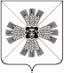 КЕМЕРОВСКАЯ ОБЛАСТЬАДМИНИСТРАЦИЯПРОМЫШЛЕННОВСКОГО МУНИЦИПАЛЬНОГО РАЙОНАПОСТАНОВЛЕНИЕот «14» июня 2018г. №648-Ппгт. ПромышленнаяОб утверждении Положения об участии муниципального служащего администрации Промышленновского муниципального района в управлении политической партией, участии в съезде (конференции) или общем собрании иной общественной организации, жилищного, жилищно-строительного, гаражного кооперативов, садоводческого, огороднического, дачного потребительских кооперативов, товарищества собственников недвижимости, участие на безвозмездной основе в управлении указанными некоммерческими организациями (кроме политической партии) в качестве единоличного исполнительного органа или вхождении в состав их коллегиальных органов управления с разрешения представителя нанимателя (работодателя)В соответствии с частью 1 статьи 14 Федерального закона от 02.03.2007 №25-ФЗ «О муниципальной службе в Российской Федерации», руководствуясь Уставом Промышленновского муниципального района:1. Утвердить прилагаемое Положение об участии муниципального служащего администрации Промышленновского муниципального района в управлении политической партией, участии в съезде (конференции) или общем собрании иной общественной организации, жилищного, жилищно-строительного, гаражного кооперативов, садоводческого, огороднического, дачного потребительских кооперативов, товарищества собственников недвижимости, участие на безвозмездной основе в управлении указанными некоммерческими организациями (кроме политической партии) в качестве единоличного исполнительного органа или вхождении в состав их коллегиальных органов управления с разрешения представителя нанимателя (работодателя).2. Настоящее постановление подлежит обнародованию на официальном сайте администрации Промышленновского муниципального района.3. Контроль за исполнением настоящего постановления возложить на заместителя главы Промышленновского муниципального района Е.А. Ващенко.4. Настоящее постановление вступает в силу с даты подписания.Глава Промышленновскогомуниципального района                                                                                 Д.П. ИльинУтверждено постановлениемадминистрации Промышленновского муниципального района от 14.06.2018г. №648-ППоложениеоб участии муниципального служащего администрации Промышленновского муниципального района в управлении политической партией, участии в съезде (конференции) или общем собрании иной общественной организации, жилищного, жилищно-строительного, гаражного кооперативов, садоводческого, огороднического, дачного потребительских кооперативов, товарищества собственников недвижимости, участие на безвозмездной основе в управлении указанными некоммерческими организациями (кроме политической партии) в качестве единоличного исполнительного органа или вхождении в состав их коллегиальных органов управления с разрешения представителя нанимателя (работодателя)1.1. Настоящее Положение разработано в соответствии с Федеральным законом от 02.03.2007 №25-ФЗ «О муниципальной службе в Российской Федерации» и определяет порядок согласования участия муниципального служащего администрации Промышленновского муниципального района в управлении политической партией, участии в съезде (конференции) или общем собрании иной общественной организации, жилищного, жилищно-строительного, гаражного кооперативов, садоводческого, огороднического, дачного потребительских кооперативов, товарищества собственников недвижимости, участия на безвозмездной основе в управлении указанными некоммерческими организациями (кроме политической партии) в качестве единоличного исполнительного органа или вхождении в состав их коллегиальных органов управления с разрешения представителя нанимателя (работодателя).1.2. Муниципальный служащий администрации Промышленновского муниципального района, изъявивший желание участвовать в управлении политической партией, в съезде (конференции) или общем собрании иной общественной организации, жилищного, жилищно-строительного, гаражного кооперативов, садоводческого, огороднического, дачного потребительских кооперативов, товарищества собственников недвижимости, участвовать на безвозмездной основе в управлении указанными некоммерческими организациями (кроме политической партии) (далее - некоммерческие организации) в качестве единоличного исполнительного органа или войти в состав их коллегиальных органов управления, представляет на имя главы Промышленновского муниципального района ходатайство в письменном виде о разрешении участия в управлении указанных некоммерческих организаций или вхождения в состав их коллегиальных органов управления (далее - ходатайство), составленное по форме согласно приложению №1 к настоящему Положению.1.3. Представленное на имя главы Промышленновского муниципального района ходатайство должно быть согласовано с непосредственным руководителем структурного подразделения администрации Промышленновского муниципального района(при наличии).1.4. Представленное на имя главы Промышленновского муниципального района ходатайство направляется в организационный отдел администрации Промышленновского муниципального района для обязательной регистрации в порядке, установленном действующим законодательством Российской Федерации, и последующего направления на рассмотрение главе Промышленновского муниципального района.1.5. После рассмотрения главой Промышленновского муниципального района ходатайство направляется для рассмотрения на заседании комиссии по соблюдению требований к служебному поведению муниципального служащего администрации Промышленновского муниципального района и урегулированию конфликта интересов в порядке и сроки, установленные действующим законодательством Российской Федерации и нормативными правовыми актами Промышленновского муниципального района.1.6. Секретарь комиссии на основании протокола в течение 3 рабочих дней готовит в 2 экземплярах в письменном виде уведомление муниципальному служащему о принятом решении за подписью главы Промышленновского муниципального района и вручает один экземпляр уведомления муниципальному служащему под подпись.1.7. Все материалы, поступившие для рассмотрения на заседании комиссии по соблюдению требований к служебному поведению муниципального служащего администрации Промышленновского муниципального района и урегулированию конфликта интересов, оригиналы ходатайства и уведомления организационным отделом администрации Промышленновского муниципального района незамедлительно после завершения всех вышеуказанных в настоящем Положении процедур приобщаются к личному делу муниципального служащего.Заместитель главы Промышленновскогомуниципального районаЕ.А. Ващенко Приложение №1 к Положению об участии муниципальногослужащего администрации Промышленновского муниципального района в управлении политической партией, участии в съезде (конференции) или общем собрании иной общественной организации, жилищного, жилищно-строительного, гаражногокооперативов, садоводческого, огороднического, дачного потребительских кооперативов, товарищества собственников недвижимости,участие на безвозмездной основе в управлении указанными некоммерческими организациями (кроме политической партии) в качестве единоличного исполнительного органа или вхождении в состав их коллегиальныхорганов управления с разрешения представителя нанимателя (работодателя) Главе Промышленновского муниципального района ________________________________________ (фамилия и инициалы) от _____________________________________ (фамилия, имя, отчество (при наличии) заявителя) ________________________________________ (замещаемая должность муниципальной службы)ХОДАТАЙСТВОо разрешении участия в управлении политической партией, участия в съезде (конференции) или общем собрании иной общественной организации, жилищного, жилищно-строительного, гаражного кооперативов, садоводческого, огороднического дачного потребительских кооперативов, товарищества собственников недвижимости, участия на безвозмездной основе в управлении указанными некоммерческими организациями (кроме политической партии) в качестве единоличного исполнительного органа или вхождения в состав их коллегиальных органов управленияВ соответствии с Федеральным законом от 02.03.2007 №25-ФЗ «О муниципальной службе в Российской Федерации» уведомляю Вас о том, что я намерен(а) с «___»__________ 20__ года участвовать в управлении политической партией в съезде (конференции) или общем собрании иной общественной организации, жилищного, жилищно-строительного, гаражного кооперативов, садоводческого, огороднического, дачного потребительских кооперативов, товарищества собственников недвижимости, участвовать на безвозмездной основе в управлении указанными некоммерческими организациями (кроме политической партии) в качестве единоличного исполнительного органа или вхождения в состав их коллегиальных органов управления____________________________________________________________________________________________________________________________________ (полное наименование некоммерческой организации)Прошу Вас разрешить участвовать на безвозмездной основе в управлении указанной некоммерческой организации (за исключением политических партий), войти в состав коллегиальных органов._________________ /_______________________________________________/(подпись заявителя) (фамилия, имя, отчество (при наличии) заявителя) «___»______________ г.